                                                               Проєкт Л. Ковбасюк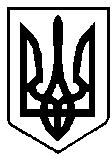 УКРАЇНАВАРАСЬКА МІСЬКА РАДАРІВНЕНСЬКОЇ ОБЛАСТІ     Сьоме  скликання(Порядковий номер сесії )                                              Р І Ш Е Н Н Я24 вересня 2020 року                                  	                               № 1970Про внесення змін до рішення Вараськоїміської ради від 21.12.2018 №1368 «Про затвердження в новій редакції міської програми забезпечення житлом учасниківантитерористичної операції, операціїоб’єднанихсил на 2018-2020 роки»	З метою належного забезпечення житлових умов учасників антитерористичної операції, операції об’єднаних сил, членів сімей загиблих (померлих) учасників антитерористичної операції, операції об’єднаних сил,створення їм сприятливого соціального середовища, враховуючи Закон України «Про особливості державної політики із забезпечення державного суверенітету України на тимчасово окупованих територіях у Донецькій та Луганській областях»,на підставі статті 10, пункту 14 частини першої статті 12 Закону України «Про статус ветеранів війни, гарантії їх соціального захисту», статей 45, 46 Житлового кодексу Української РСР,за погодженням з постійними депутатськими комісіямиміської ради, керуючись пунктом 22 частинипершої статті 26 Закону України «Про місцеве самоврядування в Україні», Вараська міська радаВ И Р І Ш И Л А: 1. Внести зміни до рішення Вараської міської ради від 21.12.2018 №1368 «Про затвердження в новій редакції міської програми забезпечення житлом учасників антитерористичної операції, операції об’єднаних сил на 2018-2020 роки», а саме: додаток 2 до рішення викласти в новій редакції, згідно з додатком.2. Контроль за виконанням рішення покласти на постійну депутатську комісію з питань соціального захисту, охорони здоров’я та спорту, організацію цього рішення покласти на заступників міського голови з питань діяльності виконавчих органів згідно розподілу функціональних обов’язків. Міський голова                                                               Сергій АНОЩЕНКО Додаток                                                                                 до   рішення   міської  ради						            _____ __________ 2020 року № ____П О Р Я Д О Квиплати адресної допомоги на придбання житла для учасників антитерористичної операції, операції об’єднаних сил, членів сімей загиблих (померлих) учасників АТО/ООСна 2018-2020 роки на умовах співфінансуванняЗагальні положення1.1. Метою Порядку виплати адресної допомоги на придбання житла для учасників антитерористичної операції, операції об’єднаних сил, членів сімей загиблих (померлих) учасників АТО/ООС на 2018-2020 роки на умовах співфінансування (далі – Порядок) є поступове, соціально-ефективне та виважене розв’язання проблеми забезпечення житлом осіб, які захищали незалежність, суверенітет та територіальну цілісність України і брали безпосередню участь в антитерористичній операції, забезпеченні її проведення чи у здійсненні заходів із забезпечення національної безпеки і оборони, відсічі і стримування збройної агресії Російської Федерації в Донецькій та Луганській областях, забезпеченні їх здійснення, членів сімей загиблих (померлих) учасників АТО/ООС (далі – учасники Програми) шляхом надання одноразової адресної допомоги на придбання житла на умовах співфінансування (далі - адресна допомога).1.2. Порядок регламентує процедуру надання адресної допомоги учасникам Програми, за кошти передбачені у місцевому бюджеті за міською програмою забезпечення житлом учасників антитерористичної операції,операції об’єднаних сил, членів сімей загиблих (померлих) учасників АТО/ООС на 2018-2020 роки.2. Визначення кола осіб, яким надається адресна допомога для придбання житла2.1. Право на отримання адресної допомоги, відповідно до вимог цього Порядку, мають учасники антитерористичної операції, операції об’єднаних сил та члени сімей загиблих (померлих) учасників АТО/ООС, які:1) на момент звернення за адресною допомогою мають зареєстроване місце проживання в межах територіальної громади;2) не мають у власності земельної ділянки та не використали своє право на приватизацію земельної ділянки з цільовим призначенням «для будівництва і обслуговування житлового будинку, господарських будівель і споруд (присадибна ділянка)» на території України, окрім тих земельних ділянок, які були набуті у власність шляхом спадкування, дарування, купівлі-продажу тощо, що підтверджується відповідними документами;3) не були забезпечені житлом чи не отримували грошову компенсацію на придбання житла як учасники антитерористичної операції, операції об’єднаних сил, члени сімей загиблих (померлих) учасників АТО/ООС за рахунок коштів Продовження додаткаДержавного бюджету України або місцевого бюджету, інших джерел фінансування, не заборонених законодавством України;4) перебувають на обліку громадян, які потребують поліпшення житлових умов за місцем проживання (далі - квартирний облік).2.2. Умови виплати адресної допомоги, визначені у цьому Порядку, не поширюються на осіб, які зазначені у п. 2.1. Порядку, які згідно з законодавством, отримують на пільгових умовах інші кредити на придбання житла.2.3. Визначення особи, яка уповноважена отримати адресну допомогу від членів сім’ї загиблого (померлого) учасників АТО/ООС, здійснюється на підставі згоди всіх членів сім’ї загиблого (померлого) учасників АТО/ООС, що підтверджується відповідними нотаріально посвідченими заявами.2.4. Адресна допомога надається в межах бюджетних призначень на відповідний бюджетний період. 2.5. Виконавчий комітет Вараської міської ради (далі – виконавчий комітет) надсилає рекомендованим листом учаснику Програми за місцем його проживання (реєстрації)/перебування повідомлення про можливість отримання ним адресної допомоги, за якою необхідно звернутися, та строків звернення.2.6. Якщо учасник Програми протягом одного місяця з дати надсилання йому повідомлення, зазначеного у п. 2.5 Порядку або протягом трьох робочих днів з дати ознайомлення з Порядком та умовами отримання такої допомоги не подав заяву, то вважається, що він відмовляється від участі в Програмі в поточному році, і таке право переходить наступному учаснику. 2.7. Якщо учасник Програми не може скористатися даним правом з незалежних від нього причин, він повідомляє про це листом виконавчий комітет протягом місяця з дати надсилання йому повідомлення, зазначеного  у п. 2.5 Порядку або протягом трьох робочих днів з дати ознайомлення з Порядком та умовами отримання такої допомоги, де просить чергу перенести на інший період.2.8. Для отримання адресної допомоги учасник Програми подає на ім’я міського голови наступні документи: 1) заяву про надання адресної допомоги для придбання житла за формою згідно з додатком до цього Порядку (в якій надають згоду на обробку своїх персональних даних, інформацію щодо отримання чи неотримання на пільгових умовах інших кредитів на придбання житла, чи забезпечувалися житлом чи не отримували грошову компенсацію на придбання житла як учасники антитерористичної операції, операції об’єднаних сил, члени сімей загиблих (померлих) учасників АТО/ООС за рахунок коштів Державного бюджету України або місцевого бюджету, інших джерел фінансування, не заборонених законодавством України) або відмову від адресної допомоги;2) заяву щодо відмови від першочергового відведення земельної ділянки для індивідуального житлового будівництва та обслуговування житлового будинку, як учасник бойових дій;Продовження додатка3) копію паспорта або, за його відсутності, іншого документа, що посвідчує особу заявника; 4) копію реєстраційного номеру облікової картки платника податку учасника Програми (крім осіб, які через свої релігійні переконання відмовились від прийняття реєстраційного номера облікової картки платника податків та повідомили про це відповідному органу державної фіскальної служби і мають відмітку в паспорті);   5) у разі, якщо документи надаються уповноваженим представником – копія нотаріально посвідченої довіреності з пред’явленням її оригіналу;6) довідки про реєстрацію місця проживання особи, видану органом реєстрації;7) копію посвідчення учасника бойових дій та довідку про безпосередню участь в АТО/ООС, забезпеченні її проведення і захисті незалежності, суверенітету та територіальної цілісності України в районі/районах проведення АТО/ООС, Донецької та Луганської області;8) копію посвідчення члена сім’ї загиблого;9) витяг з Державного реєстру речових прав на нерухоме майно про зареєстровані речові права на нерухоме майно заявника;10) довідку про перебування на обліку громадян, які потребують поліпшення житлових умов;11) інші документи в разі необхідності.2.9. У разі подання заявником документів, які містять неправдиві відомості, він несе відповідальністьу порядку, передбаченому законодавством України2.10.Заяви учасників Програми з поданими документами розглядає комісія щодо розгляду заяв про виплату адресної допомоги на придбання житла для  учасників антитерористичної операції, операції об’єднаних сил, членів сім’ї загиблого (померлого) учасника АТО/ООС на умовах спів фінансування (надалі – Комісія),яка утворюється рішенням виконавчого комітету.2.11.До повноважень Комісії належить:2.11.1. Перевірка документів, поданих на розгляд Комісії;2.11.2.Скерування запитів для отримання додаткової інформації;2.11.3.Прийняття висновку про призначення або відмову у призначенні адресної допомоги; визнання особи такою, що не підпадає під дію Програми.2.12.Осіб, які не підпадають під дію Програми, виконавчий комітет за поданням Комісії повідомляє про це рекомендованим листом. 2.13.Рішення Комісії оформляється протоколом, який підписується всіма членами Комісії, та подається виконавчому комітету для затвердження в установленному законодавством порядку.2.14.У рішенні Комісії зазначаються:
2.14.1. Прізвище, ім’я та по батькові заявника;2.14.2.Відповідність заявника вимогам пункту 2.1цього Порядку;
Продовження додатка 
2.14.3. Факт перебуваннязаявника на квартирному обліку;2.14.4.Інформація про те, чи надавалося раніше заявникові житло або адресна допомога (грошова компенсація).2.14.5. Висновок про призначення аб овідмову у призначенні адресної допомоги; визнання особи такою, що не підпадає під дію Програми.2.15.Комісія може відмовити заявникові у призначенні адресної допомоги  з таких підстав:2.15.1. Виявлення недостовірних даних;2.15.2.Заявникувженадавалосяжитлоабоотримували грошову компенсацію на придбання житла як учасники антитерористичної операції, операції об’єднаних сил, члени сімей загиблих (померлих) учасників АТО/ООС за рахунок коштів Державного бюджету України або місцевого бюджету, інших джерел фінансування, не заборонених законодавством України;2.15.3. Наявності у заявника майнових прав чи права власності на нерухоме майно, що є підставою для зняття з квартирного обліку;2.15.4. Отримання на пільгових умовах інших кредитів на придбання житла;
2.15.5. З інших об’єктивних причин за рішенням Комісії.2.16. Після отримання копії рішення виконавчого комітету заявник звертається до відділення банку, визначеного відповідно до Порядку проведення конкурсного відбору банків, через які здійснюється виплата пенсій, грошової допомоги та заробітної плати працівникам бюджетних установ, затвердженого постановою Кабінету Міністрів України від 26 вересня 2001 р. № 1231 (Офіційний вісник України, 2001 р., № 39, ст. 1762; 2016 р., № 79, ст. 2636) (далі - уповноважений банк), із заявою про відкриття поточного рахунка із спеціальним режимом використання (далі - спеціальний рахунок). 2.17. Після відкриття спеціального рахунка заявник повідомляє про його реквізити виконавчому комітету шляхом надання копії договору про відкриття спеціального рахунка в уповноваженому банку.2.18.Виконавчий комітет після отримання реквізитів спеціального рахунка перераховує на нього кошти в сумі, 200,0 тис. грн. учаснику Програми визначеному у рішенні Комісії.2.19. Адресна допомога може бути використана на придбання житлового приміщення в прийнятих в експлуатацію житлових будинках на території Вараської міської об’єднаної територіальної громади протягом одного року з дня зарахування коштів на спеціальний рахунок в уповноваженому банку.2.20. Житло придбавається шляхом укладення договору купівлі-продажу. 2.21. Для переказу коштів із спеціального рахунка заявник подає уповноваженому банку заяву про переказ коштів для придбання житла, до якої додається платіжне доручення щодо переказу коштів на оплату за договором купівлі-продажу житла у прийнятих в експлуатацію житлових будинках, а також письмову згоду виконавчого комітету на перерахування коштів із спеціального рахунка як оплату за відповідним договором.Продовження додатка 2.22. Для отримання згоди виконавчого комітету на перерахування коштів із спеціального рахунка як оплату за відповідним договором заявник подає виконавчому комітету один примірник договору купівлі-продажу, в якому зазначається, що житлове приміщення передається йому у власність.2.23. Виконавчий комітет у разі відповідності умов договору купівлі-продажу вимогам Програми, надає заявнику письмову згоду на переказ коштів із спеціального рахунка як оплату за договором із визначенням суми, що підлягає перерахуванню, та реквізитів рахунка для перерахування.2.24.Виконавчий комітет дає згоду на переказ коштів із спеціального рахунка заявника на рахунок, зазначений у договорі купівлі-продажу, за таких умов:предметом договору є придбання у власність учасника Програми житла в прийнятих в експлуатацію житлових будинках на території Вараської міської об’єднаної територіальної громади;строк виконання зобов’язань по договору купівлі-продажу житла не перевищує одного місяця з дня його укладення.	2.25. У разі коли ціна житлового приміщення відповідно до договору купівлі-продажу перевищує суму коштів адресної допомоги на спеціальному рахунку, уповноважений банк переказує кошти із спеціального рахунка такої особи за договором купівлі-продажу лише після надходження на її спеціальний рахунок додаткових коштів у сумі, необхідній для придбання відповідного житлового приміщення.2.26. Уповноважений банк має право переказувати лише у повному обсязі суму, визначену в договорі купівлі-продажу, і не має права переказувати суму частинами.2.27. Якщо учасник Програми протягом року з дня зарахування коштів на його спеціальний рахунок у банку не уклав договір купівлі-продажу і не здійснив переказ коштів на придбання житла або помер до моменту отримання згоди від виконавчого комітету на переказ коштів, банк самостійно повертає кошти зі спеціального рахунка учасника Програми на рахунок виконавчого комітету, які у подальшому повертаються до місцевого бюджету.2.28. Не пізніше ніж протягом 30 календарних днів з дня перерахунку коштів зі спеціального рахунку учасник Програми або його уповноважений представник подає до виконавчого комітету інформацію з Державного реєстру речових прав на нерухоме майно про зареєстровані права на житло. У випадку відсутності такої інформації у Державному реєстрі речових прав на нерухоме майно вирішується питання про звернення до правоохоронних органів. Виконавчий комітет має право вимагати від учасника Програми повернення коштів до бюджету.2.29. Якщо особа перебуває на квартирному обліку за місцем роботи – вона протягом п’яти календарних днів з дня внесення змін до Державного реєстру речових прав на нерухоме майно зобов’язана повідомити про це за місцем роботи.Продовження додатка 2.30. Усі питання, що не врегульовані даним Порядком і стосуються спірних питань, пов’язаних з виплатою адресної допомоги, вирішуються відповідно до чинного законодавства.2.31. У випадку укладення учасником Програми правочину, який в подальшому буде визнаний судом недійсним або учасник Програми відмовився від правочину або правочин припинено (розірвано) з інших підстав, наслідком чого виникає зобов’язання сторони (продавця) правочину повернути кошти, зазначені кошти повертаються до місцевого бюджету у добровільному порядку протягом одного місяця з моменту виникнення одного з наведених юридичних фактів або виконавчий комітет стягує ці кошти в судовому порядку. 2.32. Особа, яка отримала адресну допомогу, самостійно несе цивільно-правову відповідальність та приймає на себе всі ризики, пов’язані з вибором продавця житла та з якістю житлового приміщення.3. Контроль за цільовим витрачанням коштів місцевого бюджету Програми здійснюється в установленому законодавством порядку.Секретар міської ради                                                Олександр МЕНЗУЛ